Democratizing the CorporationA Real Utopias Project ConferenceHosted by the Institute for Futures Studies, Stockholmwith funding from the Swedish Foundation for Humanities and Social SciencesSupported by the Havens-Wright Center for Social Justice, University of Wisconsin-MadisonLead Essay: Democratizing the Corporation: The Proposal of the Bicameral Firm, by Isabelle Ferreras 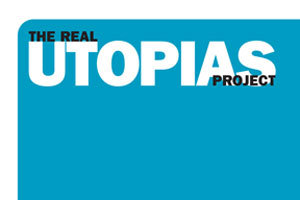 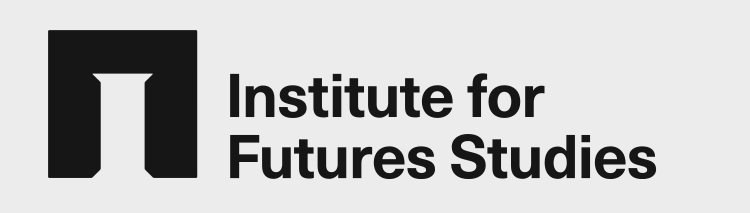 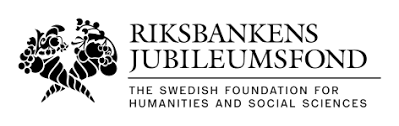 ScheduleAll sessions to be held online Wednesday January 27th7:45am EST/1:45pm CET	Log in time8:00 – 8:05am EST                 Welcome to the IFFS – Gustaf Arrhenius (Institute(2:00pm – 2:05 CET)              for Futures Studies Director)8:05 – 8:30am EST                 General welcome – Tom Malleson (King’s University College at(2:00 – 2:30pm CET)             Western University) and Isabelle Ferreras (FNRS-University ofLouvain/HLWP)Envisioning Workplace Democracy (Chair - Rosemary Batt, Cornell University)8:30 – 9:50am EST		Gustaf Arrhenius (Institute for Futures Studies) – “Political and(2:30 – 3:50pm CET)              Economic Democracy”Marc Fleurbaey (Princeton University) – “Corporate Purpose and the Future of Capitalism”10:05 – 11:25am EST	Simon Pek (University of Victoria) – “Learning from the (4:05 – 5:25pm CET)              regulative ideal: Strengthening economic bicameralism through best practices in worker cooperation”David Ellerman (University of California, Riverside) – “Workplace Democracy: Paths from here to there”11:40 – 1:00pm EST	Maximilian Krahé (Royal Academy of Belgium and University of (5:40 – 7:00pm CET)              Louvain) – “Islands and the sea: Making firm-level democracy durable”Ewan McGaughey (King’s College London) – “Five principles of economic democracy”Thursday January 28thHistory and Lessons for the Future (Chair – Tom Malleson, King’s University College at Western University)7:45am EST/1:45pm CET		Log in time8:00 – 9:20am EST	Chris Mackin (Rutgers University and Ownership Associates) –(2:00 – 3:20pm CET)              “Situating Ownership in the Economic Democracy Debate”Sanjay Pinto (Cornell Worker Institute) – “Re-imagining Voice at Work in the 21st Century”9:35 – 10:55am EST	Bo Rothstein (University of Gothenburg) – “Why no economic (3:35 – 4:55pm CET)              democracy in Sweden? A counterfactual approach”Sigurt Vitols (WZB, Berlin and ETUI, Brussels) – “Democratizing the Corporation – Lessons from Co-determination in Europe”11:10 – 12:30pm EST 	Lenore Palladino (University of Massachusetts Amherst) –  (5:10 – 6:30pm CET)              “Policy Options for Worker Representation on U.S. Corporate Boards”	Joel Bakan (University of British Columbia) – Q/A on his new documentary, The New Corporation. (Please try to view the film prior to this session.)Friday January 29thLaw and Policy Prospects (Chair – Gregor Murray, University of Montreal/CRIMT)7:45am EST/1:45pm CET 		Log in time8:00 – 9:20am EST	Carly Knight (New York University) – “The Progressive Era’s(2:00 – 3:20pm CET)           	Public Firm”     	Axel Gosseries (FNRS-University of Louvain) and Thomas Ferreti (London School of Economics) – “Economic Bicameralism: Too Bold or Not Bold Enough?” 9:35 – 10:55am EST	Robert Freeland (University of Wisconsin-Madison) – (3:35 – 4:55pm CET)              “Employment Law, Fiduciary Law and the Democratization of the Corporation” General Discussion and Further Reflections on the Bicameral Firm 11:10 – 12:00pm		Chair: Joel Rogers (University of Wisconsin-Madison)(5:10 – 6:00pm CET)	Opportunity for Comments from the Chairs: Rosemary Batt, Gregor Murray, Joel Rogers, and general discussion.12:00 – 12:30pm		Wrap-Up and Next Steps led by Tom Malleson and Isabelle(6:00 – 6:30pm CET) 		Ferreras